Ancient History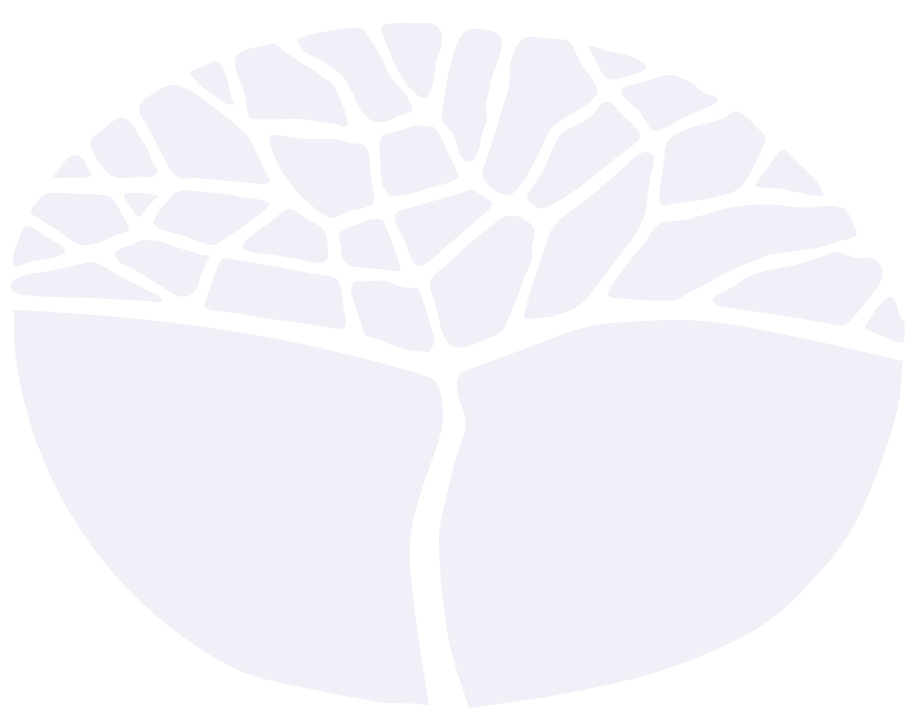 General courseMarking key for the Externally set taskEgypt, Dynastic change, Dynasty 17 – 18 and Dynasty 18 –19  Sample 2016Copyright© School Curriculum and Standards Authority, 2014This document – apart from any third party copyright material contained in it – may be freely copied, or communicated on an intranet, for 
non-commercial purposes in educational institutions, provided that the School Curriculum and Standards Authority is acknowledged as the copyright owner, and that the Authority’s moral rights are not infringed.Copying or communication for any other purpose can be done only within the terms of the Copyright Act 1968 or with prior written permission of the School Curriculum and Standards Authority. Copying or communication of any third party copyright material can be done only within the terms of the Copyright Act 1968 or with permission of the copyright owners.Any content in this document that has been derived from the Australian Curriculum may be used under the terms of the Creative Commons Attribution-NonCommercial 3.0 Australia licenceDisclaimerAny resources such as texts, websites and so on that may be referred to in this document are provided as examples of resources that teachers can use to support their learning programs. Their inclusion does not imply that they are mandatory or that they are the only resources relevant to the course.Ancient HistoryExternally set task – marking key NOTE – When marking a candidate’s work:1.	Not all points necessarily need to be in an answer for the candidate to gain full marks. 2.	Reward each salient point made by the candidate. Candidates may make different valid points of interpretation. 3.	Candidates are expected to refer to relevant supporting evidence from the sources. Tick one (1) of the following in (a) and (b) to best describe Source 1.	(2 marks)a)	ancient source	modern source	b)	written source	archaeological source	map/diagram	reconstruction	Identify and briefly discuss the historical context for Source 1. You should consider the following where appropriate: the relevant event/sthe significant person/peoplethe key idea/s depicted in the source.	(4 marks)Identify and explain the message/s of Source 2. Provide evidence in your response.	(4 marks)Outline and briefly explain the major changes occurring in the society which are depicted in Source 1 and Source 2. Provide evidence in your response.	(6 marks)Discuss ‘change’ in this ancient society.In developing your response, you should:use the changes shown in both sources as your starting pointidentify and explain other major changes that occurred in the societyillustrate the importance of the changes.	(9 marks)DescriptionMarksAccurately identifies and briefly discusses the historical context of Source 1, demonstrating a sound historical knowledge of the period.The answer includes discussion of:relevant event/s and/orsignificant person/people and/orkey idea/s.4Identifies and briefly discusses the historical context of Source 1, demonstrating some historical knowledge of the period, but with omissions.The answer includes some discussion of:relevant event/s and/orsignificant person/people and/orkey idea/s.3Identifies and provides a simple description of the historical context, demonstrating a limited historical knowledge of the period. The answer includes a limited description of the:relevant event/s and/orsignificant person/people and/orkey idea/s.2The answer demonstrates little historical knowledge ofthe period, with very simple description of one (or two) of the criteria mentioned above, orthe answer is factually inaccurate, orthe answer simply describes the source.1Total4Answer could include, but is not limited to:Answer could include, but is not limited to:Events and PeopleThe events leading to this peace treaty include the campaigns of Rameses II beginning in Year 5 against the Hittites to recover territory lost during the Amarna period. These campaigns were depicted as great victories for Rameses II, but they were actually indecisive. By Year 18, negotiations for a treaty were begun and the treaty was eventually finalised in Year 21.People and IdeasThe treaty itself was apparently brought to Egypt from the Hittites, engraved on a silver tablet. Its terms outlined a mutual non aggressive pact, which was also defensive; both of these terms are mentioned directly in Source 1. It also promised the extradition of fugitives, and a policy of 
non-interference in each other’s punishment of delinquent subjects. This treaty was also accompanied by letters and gifts between the Kings and their wives, and it led to diplomatic marriages, most notably between the daughter of the Hittite King to Ramses II in Year 34. Rameses II records this marriage as a clear victory in the temples at Karnak. Rameses’ reign represents a time of great prosperity, so he did maintain security and order. However, in regard to foreign policy, he was a more effective negotiator than he was as a warrior, since his campaigns actually achieved little directly. Other points provided by the students should be judged on their merits.Events and PeopleThe events leading to this peace treaty include the campaigns of Rameses II beginning in Year 5 against the Hittites to recover territory lost during the Amarna period. These campaigns were depicted as great victories for Rameses II, but they were actually indecisive. By Year 18, negotiations for a treaty were begun and the treaty was eventually finalised in Year 21.People and IdeasThe treaty itself was apparently brought to Egypt from the Hittites, engraved on a silver tablet. Its terms outlined a mutual non aggressive pact, which was also defensive; both of these terms are mentioned directly in Source 1. It also promised the extradition of fugitives, and a policy of 
non-interference in each other’s punishment of delinquent subjects. This treaty was also accompanied by letters and gifts between the Kings and their wives, and it led to diplomatic marriages, most notably between the daughter of the Hittite King to Ramses II in Year 34. Rameses II records this marriage as a clear victory in the temples at Karnak. Rameses’ reign represents a time of great prosperity, so he did maintain security and order. However, in regard to foreign policy, he was a more effective negotiator than he was as a warrior, since his campaigns actually achieved little directly. Other points provided by the students should be judged on their merits.DescriptionMarksAccurately identifies and clearly explains the message/s of Source 2. Provides clear evidence to support the answer.4Identifies and briefly explains the message/s of Source 2. Provides limited evidence to support the answer.3Identifies and describes a message of Source 2, with little explanation and/or evidence provided.2The answer reflects little understanding of Source 2, with a simple recount of the contents of the source.1Total4Answer could include, but is not limited to:Answer could include, but is not limited to:The message of this source is that Rameses II was a true warrior King. He can be seen alone, valiantly attacking the foe, assisted only by the Gods. The foe is depicted as weak, falling helpless beneath his wrath, crushed under the wheels of his mighty chariot, fleeing fearfully from his fighting prowess. He is clearly smiting them. Glorious total victory is depicted against the Hittites in this source. The message is clearly that Ramses was meeting the expectations of the Warrior King. He led from the front, was superhuman, valiant, bold, brave, possessing great wisdom and enormous physical prowess, personally courageous and totally successful in scattering his enemies, never making an error or failing in his endeavours.Other points provided by the students should be judged on their merits.The message of this source is that Rameses II was a true warrior King. He can be seen alone, valiantly attacking the foe, assisted only by the Gods. The foe is depicted as weak, falling helpless beneath his wrath, crushed under the wheels of his mighty chariot, fleeing fearfully from his fighting prowess. He is clearly smiting them. Glorious total victory is depicted against the Hittites in this source. The message is clearly that Ramses was meeting the expectations of the Warrior King. He led from the front, was superhuman, valiant, bold, brave, possessing great wisdom and enormous physical prowess, personally courageous and totally successful in scattering his enemies, never making an error or failing in his endeavours.Other points provided by the students should be judged on their merits.DescriptionMarksAccurately outlines one major change depicted in Source 1 and one major change depicted in Source 2.Clearly explains both changes.Supports answer with evidence from each source.6Accurately outlines one major change depicted in Source 1 and one major change depicted in Source 2.Explains both changes.Attempts to support answer with limited evidence from the sources.5Accurately outlines one major change depicted in one of the sources. Clearly explains the change. Supports answer with evidence from the source.ANDOutlines one major change depicted in the other source. Provides some explanation of the change or limited evidence from the source.4Outlines one major change depicted in one of the sources. Provides some explanation of the change and some evidence from the source.ANDOutlines one major change depicted in the other source with inaccuracies in the explanation or little supporting evidence for the other source.3Identifies one major change depicted in Source 1 and one major change in Source 2 with inaccuracies in the explanation or without evidence from the two sources.2Identifies one change depicted in either source with inaccuracies or without evidence.1Total6Answer could include, but is not limited to:Answer could include, but is not limited to:Source 1The source indicates a change in the relationship between Egypt and the Hittites. A long period of conflict was ended with this peace treaty, which brought greater prosperity to both sides. Students might give a brief narrative of how this peace was achieved, but should be careful not to repeat their answer for Question 3.Source 2 Ramses II, the Warrior King, represents imperial expansion. This is a change from the Amarna Kings of the previous Dynasty. Akhenaten had had little interest in the military and had lost territory as a result. This led to loss of prestige abroad for Egypt – the Hittites appeared as a threat, there was difficulty controlling Syria and the arrival of the Sea People occupied Ramses I and Seti I. Seti I was successful in securing Egypt’s borders, but Ramses II intended to expand Egypt’s territory once more. Thus, from Year 5, Ramses had campaigned against the Hittites and elsewhere in order to secure territory lost by his predecessors. Ramses II intended to emulate Thutmose III and fulfill the expectation of the Egyptian people of the Warrior King. His aggression against the Hittites therefore represents a change from the previous Dynasty, and is a return to the more warlike Kings of the past.Students might discuss that, though Ramses II aimed to be a Warrior King like Thutmose III, he didn’t achieve this, thus his leadership is a change to the situation of territorial expansion in the earlier dynasty. They might briefly give examples of the contrast in the imperialism of the two leaders.Other points provided by the students should be judged on their merits.Source 1The source indicates a change in the relationship between Egypt and the Hittites. A long period of conflict was ended with this peace treaty, which brought greater prosperity to both sides. Students might give a brief narrative of how this peace was achieved, but should be careful not to repeat their answer for Question 3.Source 2 Ramses II, the Warrior King, represents imperial expansion. This is a change from the Amarna Kings of the previous Dynasty. Akhenaten had had little interest in the military and had lost territory as a result. This led to loss of prestige abroad for Egypt – the Hittites appeared as a threat, there was difficulty controlling Syria and the arrival of the Sea People occupied Ramses I and Seti I. Seti I was successful in securing Egypt’s borders, but Ramses II intended to expand Egypt’s territory once more. Thus, from Year 5, Ramses had campaigned against the Hittites and elsewhere in order to secure territory lost by his predecessors. Ramses II intended to emulate Thutmose III and fulfill the expectation of the Egyptian people of the Warrior King. His aggression against the Hittites therefore represents a change from the previous Dynasty, and is a return to the more warlike Kings of the past.Students might discuss that, though Ramses II aimed to be a Warrior King like Thutmose III, he didn’t achieve this, thus his leadership is a change to the situation of territorial expansion in the earlier dynasty. They might briefly give examples of the contrast in the imperialism of the two leaders.Other points provided by the students should be judged on their merits.DescriptionMarksChanges depicted in sources2Presents a summary of the changes in the ancient society that are depicted in the two sources2States some of the changes in the ancient society that are depicted in at least one of the sources1Identification and explanation of other major changes that occurred in the ancient society4Accurate identification and clear explanation of some of the other major changes that occurred in the ancient society4Accurate identification with limited explanation of a few of the other major changes that occurred in the ancient society3Lists some of the other major changes that occurred in the ancient society 2Lists one or two of the major changes that occurred in the ancient society with inaccuracies1Illustration of the importance of the changes3Illustrates the importance of the changes that occurred in the ancient society with some explanation and provision of evidence or examples3Attempts to illustrate the importance of the changes that occurred in the ancient society with limited explanation and little provision of evidence or examples2States the importance of a change/s with little to no explanation or provision of examples1Total9Context specific pointsThis question invites the student to write what they know about change during the whole period of study.Note:Responses should consider the particular changes that are shown in the sources.The responses should then consider the other major changes that have occurred in the society they are studying. These changes may be military, political, social, cultural, religious, economic and/or leadership.The response then needs to consider the importance of the changes.The specific points made in the responses will depend on what has been taught in the classroom. This question invites the student to write what they know about change during the whole period of study.Note:Responses should consider the particular changes that are shown in the sources.The responses should then consider the other major changes that have occurred in the society they are studying. These changes may be military, political, social, cultural, religious, economic and/or leadership.The response then needs to consider the importance of the changes.The specific points made in the responses will depend on what has been taught in the classroom. Other major changes to be discussed for this time period could include:the development of a professional army with new weapons and strategies; the role of the Pharaoh and military organisation; rations, booty, the fate of captives; the army in peacetime; promotion and reward within the army changes to the image of the Pharaoh. The development of the Warrior God-Kingthe status and role of women developed during this time. Women became political partners, gained religious roles, and their public profile increasedchanges to religion with the ascendency of Amun and the influence of his priesthood, and the development of the cult of the Kingbuilding programs: changes to what is built and construction techniquesthere was an increased demand for artisans and craftsmen, which was linked to increased prosperityforeign influences brought about many changes in Egypt; for example, in art, architecture, foods, products, gods. Foreign ideas and values also influenced life in Egypt as foreign ships sailed between the Nile, Phoenicia and the Aegeanchanges to government structure and size. After the expulsion of the Hyksos, the government and its administration was restructured.